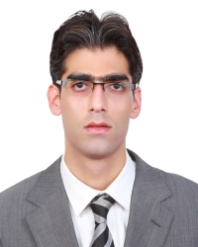 OMER 		Dubai UAE | Email: omer.186806@2freemail.com Career ObjectiveA conscientious and hardworking individual with commitment to effective team building, looking for the best opportunity in an esteemed organization where I would be able to utilize and enhance my potential while being resourceful, innovative, flexible and help the organization to fulfill its aims and goals.Experience OverviewHaving a work experience of 4 years with excellent problem solving abilities, and being a dedicated team player.Worked as Business Analyst for identifying and accessing client’s critical needs, identifying short and long term growth opportunities, presenting business proposals to prospective clients and attending meetings with the clients.Worked as an IT Engineer for analyzing, designing, coding, testing and maintaining applications/products satisfying business needs.Worked for providing technical customer support as necessary, conducting regular business reviews with customers and responding to client communications or queries.Having experience to work with some of the esteemed government and private organizations in UAE like Dubai Customs, Dubai Immigration, NBQ, Daman Health Insurance and many more.Having work experience on technologies/tools MS Windows, MS Office, Team Viewer, Visio, Enterprise Architect 7.2, Skype, ASP.NET, C#, SQL Server, MYSQL, Dreamweaver, HTML, CSS, Jquery, JIRA, SVN, and so on.Assisted in troubleshooting of various network related issues and up gradation of various software’s and/or internet sites as requested.Assisted in creating various work flows and system related documents comprising of use cases, user stories, data flow diagrams, flow charts and so on.Always made deliverables on time.Academic ProfileBachelor of Engineering Computer Science 				Sept 2006 – Dec 2010University: University of Kashmir Higher Secondary Part II							Oct 2005 – May 2006School: Tyndale Biscoe SchoolHigh School								Mar 2003 – Jan 2004School: Tyndale Biscoe School				Professional ExperienceAdvanced Vision LLC Dubai							   Dec 2013 - PresentIT EngineerProject: Queue Management SystemProject Description: Queue Management System is windows based application that provides the power to control the customer flow and allows organizing the customers in an efficient and effective way on the basis of smart and intelligent business and environmental based indicators and parameters.Roles/Responsibilities:Worked for managing the work flow between the staff members and assigning jobs as per the client requirements. Provided technical assistance to customers/clients and conveyed solutions in the best possible way.Always focused to provide quick response to client enquiries/concerns to maintain good client relations.Worked for analyzing the client requirements by holding meetings, sessions etc.Worked for designing, coding, testing various modules of the application.Involved in giving proper scheduled trainings to the end users to make the application more friendly and easy to use.Performed defect resolution and performance evaluation.Worked on the documentation part to prepare various system and organizational documents.iQuasar Software Solutions Pvt Ltd						Oct 2011 – Sep 2013IT EngineerProject: Applicant Tracking SystemProject Description: Applicant Tracking System is a web based recruitment and candidate management System, designed to help an enterprise recruit more efficiently. The application can be used to post job openings on corporate web site or job boards, screen resumes, and generate interview requests to potential candidates by e-mail. Roles/Responsibilities:Involved in the entire software development life cycle.Prepared the requirement specification documents, use cases, user stories, flow charts, project status documents and so on.Involved in providing regular updates to the client(s) regarding the workflow.Involved in designing, coding of various modules of the application.Involved in preparing test cases and testing of completed iterations of the application.Involved in fixing bugs for smooth functioning of the application.Project: Inventory Management SystemProject Description: Inventory Management System is a windows based application that provides the power to control your inventory with centralized stock information and easy to comprehend operation interface. It helps us to track every significant piece of information about each inventory item. This provides us with the latest status of our inventory and allows us to effectively edit and update significant information using user friendly interface and functionalities.Roles/Responsibilities:Understanding and completing requirement gathering from the client.Involved in designing, coding and other phases of the application.Preparing test environments and testing of the application.Involved in performing defect resolution and performance evaluation.Project: Studio Scheduling SystemProject Description: Studio Scheduling System is a business management solution to automate the business processes of Bikram Yoga Voorhees in USA. The application can be easily configured by the System Administrator and/or Business Owner to meet the unique requirements of Bikram Yoga studio(s).Roles/Responsibilities:Involved in all stages of the software development life cycle.Updating client(s) regarding the project status and workflow.Prepared support documents, use cases, user stories, flow charts and so on.Academic Projects & SeminarWorked for project “System Soft Inclusion Official Website” developed in ASP.NET for System Soft Inclusions Srinagar Kashmir.Worked for project “Smart Hiring System” developed in Core Java for High Technologies Solutions New Delhi.Worked for the project “Locker Management System” developed in Advance Java for High Technologies Solutions New Delhi.Vocational TrainingCompleted course in Core Java at High Technologies Solutions Kalkaji, New DelhiPersonal InfoDate of Birth		:  01 May 1987	Gender			:  MaleDriving License	:  UAE, IndiaHobbies		:  Mountaineering, Swimming, TravellingDeclarationI hereby solemnly declare that the above particulars are true to the best of my knowledge and belief.Place	: Dubai, UAEDate	: February 13th, 2016			               		